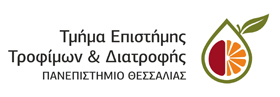 ΑΝΑΚΟΙΝΩΣΗΚαλούνται οι φοιτητές που θα παρακολουθήσουν το εργαστήριο του μαθήματος "Βιοχημεία Τροφίμων", να προσέλθουν την Πέμπτη, 7/3/2024, και ώρα 12:00, στο Εργαστήριο Χημείας Τροφίμων. Θα πραγματοποιηθεί κατανομή των φοιτητών σε εργαστηριακά τμήματα.		Ο Διδάσκων,	Χατζημητάκος Θεόδωρος